Cave 2NZOIA Summary Sheet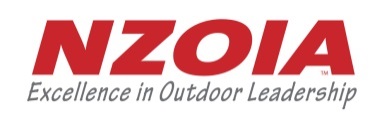 Name: Name: Name: The purpose of this form is to summarise your logbook so we can clearly see the prerequisite days required for this qualification. These are an absolute minimum expectation for those planning to sit this assessment. Please summarise all your logged experience. A cave day is considered to be at least 4 hours underground.The purpose of this form is to summarise your logbook so we can clearly see the prerequisite days required for this qualification. These are an absolute minimum expectation for those planning to sit this assessment. Please summarise all your logged experience. A cave day is considered to be at least 4 hours underground.The purpose of this form is to summarise your logbook so we can clearly see the prerequisite days required for this qualification. These are an absolute minimum expectation for those planning to sit this assessment. Please summarise all your logged experience. A cave day is considered to be at least 4 hours underground.Summary of personal and instructional/guiding experienceSummary of personal and instructional/guiding experienceTotalTotal number of days (at least 80, in at least 10 different caves)Total number of days (at least 80, in at least 10 different caves)Details of personal experienceDetails of personal experienceTotalTotal number of personal caving days (at least 40, formal training days not included)Total number of personal caving days (at least 40, formal training days not included) Number of multi-day trips requiring overnighting underground (at least 1) Number of multi-day trips requiring overnighting underground (at least 1) Number of caving trips completed that exceed a depth of 200m (at least 3) Number of caving trips completed that exceed a depth of 200m (at least 3)List caves and locations:List caves and locations:List caves and locations:Details of instructional/guiding experienceDetails of instructional/guiding experienceTotalTotal number of days as an assistant instructor/guide, co-instructor/guide, or instructor/guide (at least 20 days)Total number of days as an assistant instructor/guide, co-instructor/guide, or instructor/guide (at least 20 days)Of these, how many days were instructing/co-instructing beyond the scope of Cave 1 (at least 5)Of these, how many days were instructing/co-instructing beyond the scope of Cave 1 (at least 5)List caves and locations:List caves and locations:List caves and locations:Formal TrainingFormal TrainingTotalNumber of days of formal instruction you have received as part of a programme, training course etc.Number of days of formal instruction you have received as part of a programme, training course etc.Have you attended a pre-assessment training programme administered by a NZOIA Cave qualification holder?Have you attended a pre-assessment training programme administered by a NZOIA Cave qualification holder?If yes, when & where:If yes, when & where:If yes, when & where: